IV pytania konkursowe „Poznaj Górny Śląsk, Katowice, swoją dzielnicę” 
VIII edycja – 20201.  Katowicki Everest – wymień i krótko opisz dwa najwyższe punkty w Katowicach, które
     ubiegają się o ten „tytuł”.
2.  O nich zapomnieć nie można – był wojskowym, wielkopolskim i śląskim powstańcem, a potem 
     prezydentem Katowic. Po II wojnie światowej przyjął święcenia kapłańskie. O kogo chodzi, w jaki
     sposób został upamiętniony w Katowicach?
3.  Gdzie zostały zrobione te zdjęcia?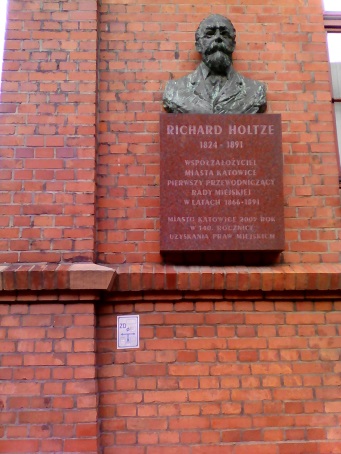 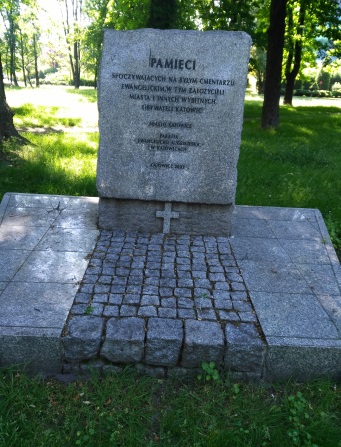 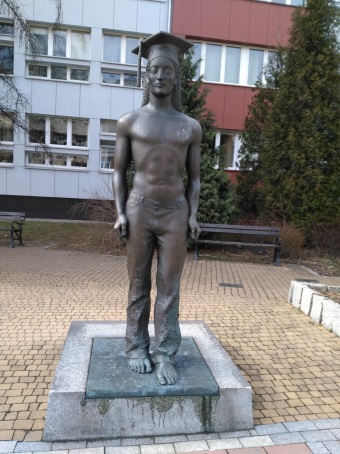 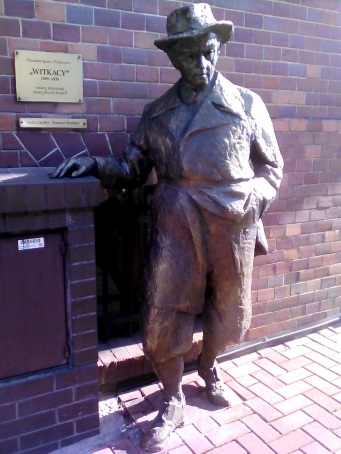 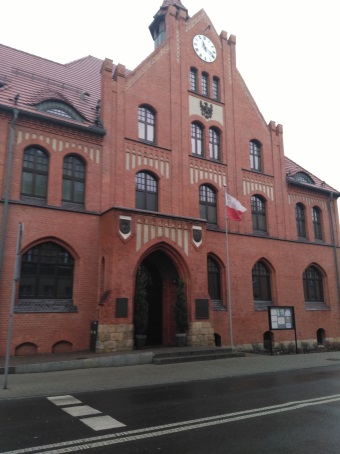 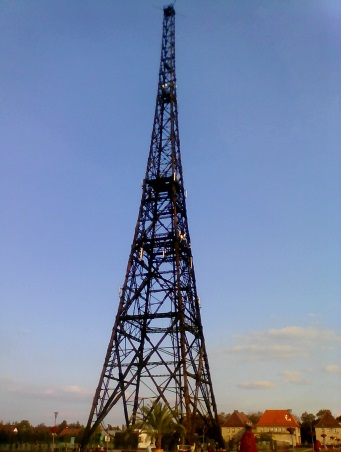 Zadanie dodatkowe:Śląski Katowice w filmie. Wypisz, minimum 10 tytułów filmów fabularnych i seriali, których tematem były wydarzeniaśląskie. Krótko opisz treść jednego z nich i przygotuj plakat promujący filmy o tematyceśląskiej.